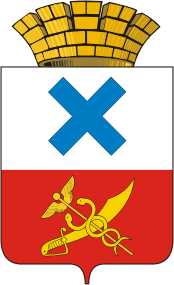 ПОСТАНОВЛЕНИЕ администрации Муниципального образованиягород Ирбитот 13 ноября  2017 года  №2070г. Ирбит	О создании Координирующего штаба народной дружины в Муниципальном образовании город ИрбитРуководствуясь Федеральным законом Российской Федерации от 06 октября 2003 года № 131-ФЗ «Об общих принципах организации местного самоуправления в Российской Федерации», Федеральным законом от 02 апреля 2014 года № 44-ФЗ «Об участии граждан в охране общественного порядка», Законом Свердловской области от 15 июня 2015 года № 49-ОЗ «О регулировании отдельных отношений, связанных с участием граждан в охране общественного порядка на территории Свердловской области», в целях привлечения общественности к участию в деятельности по охране общественного порядка, оперативного решения вопросов организации взаимодействия и осуществления контроля за работой добровольных народных дружин, на основании ст.27, 30 Устава Муниципального образования город ИрбитПОСТАНОВЛЯЮ:1. Создать Координирующий штаб народной дружины в Муниципальном образовании город Ирбит и утвердить его состав (Приложение №1).2. Утвердить положение о Координирующем штабе народной дружины в Муниципальном образовании город Ирбит (Приложение №2).3. Считать утратившим силу постановление администрации Муниципального образования город Ирбит от 14 сентября 2016 года №1460 «О создании координирующего штаба»4. Контроль за исполнением настоящего постановления возложить на первого заместителя главы администрации Муниципального образования город Ирбит Н.В. Юдина.Глава Муниципального образования город Ирбит                                                                 Г.А.АгафоновПриложение №1к постановлению администрации Муниципального образования город Ирбит от 13 ноября  2017 года  №2070Состав Координирующего штаба народной дружины Муниципального образования город Ирбит Приложение № 2к Постановлению администрацииМуниципального образования город Ирбитот 13 ноября  2017 года  №2070ПОЛОЖЕНИЕо Координирующем штабе народной дружины в Муниципальном образовании город ИрбитI. Общие положения1.1. Координирующий штаб народной дружины в Муниципальном образовании город Ирбит (далее - Координирующий штаб) является постоянно действующим координирующим органом, не является юридическим лицом и осуществляет свою деятельность на общественных началах.Координирующий штаб создается в целях взаимодействия и координации деятельности народных дружин, по координации деятельности народной дружины Муниципального образования город Ирбит, участвующей в охране общественного порядка на территории Муниципального образования город Ирбит.1.2. В своей деятельности Координирующий штаб руководствуется Конституцией Российской Федерации, федеральным законодательством, законодательством Свердловской области, Уставом Муниципального образования город Ирбит и иными муниципальными правовыми актами, а также настоящим Положением.1.3. Координирующий штаб решает стоящие перед ним задачи под руководством органов местного самоуправления, во взаимодействии с правоохранительными и иными органами и общественными объединениями граждан, на основе принципов добровольности, законности, гуманизма, соблюдения и защиты прав и свобод человека и гражданина.II. Задачи и направления деятельности Координирующего штаба2.1. Целью Координирующего штаба является оказание помощи органам государственной власти, органам местного самоуправления и правоохранительным органам на территории Муниципального образования город Ирбит в решении следующих вопросов:1) обеспечение безопасности личности, поддержание правопорядка в общественных местах, профилактика преступлений и административных правонарушений2) разъяснение гражданам норм действующего законодательства, создание в обществе нетерпимости к нарушениям нравственных норм, правонарушениям и преступлениям.2.2. Основные задачи Координирующего штаба:- координация деятельности народной дружины;- взаимодействие с органами местного самоуправления и правоохранительными органами;- обобщение и анализ информации о деятельности народной дружины;- внедрение в практику положительного опыта работы народных дружин.2.3. Координирующий штаб при непосредственном участии сотрудников правоохранительных органов:1) обеспечивает взаимодействие народных дружин с органами государственной власти, в том числе органами внутренних дел (полицией) и иными правоохранительными органами, органами местного самоуправления Муниципального образования город Ирбит;2) подготавливает предложения по совершенствованию правового регулирования деятельности народных дружин;3) участвует в разработке и реализации мер по созданию условий для осуществления деятельности народных дружин;4) ходатайствует перед руководителями организаций, а также перед общественными объединениями правоохранительной направленности о поощрении наиболее отличившихся народных дружинников;5) вырабатывает предложения по совершенствованию мероприятий по охране общественного порядка с участием народных дружинников;6) проводит оценку результатов деятельности народных дружин и устранения недостатков в их деятельности;7) обобщает и распространяет положительный опыт работы народных дружин;8) принимает участие в разработке и осуществлении мероприятий по предупреждению правонарушений, вносят в этих целях в органы местного самоуправления Муниципального образования город Ирбит и общественные организации предложения об устранении причин правонарушений и условий, способствующих их совершению;9) проводит смотры и слеты народных дружинников;10) осуществляет иные мероприятия в соответствии с законодательством.2.4. Не допускается выполнение Координирующим штабом задач и функций, отнесенных действующим законодательством к исключительной компетенции правоохранительных органов.III. Порядок создания и формирования, руководство деятельностью Координирующего штаба3.1. В Муниципальном образовании город Ирбит Координирующий штаб создается как координирующий орган по вопросам взаимодействия органов внутренних дел и народной дружины.3.2. Координирующий штаб в пределах своей компетенции имеет право:1) запрашивать у органов государственной власти, органов местного самоуправления Муниципального образования городе Ирбит, иных органов и организаций необходимые для осуществления деятельности материалы и информацию;2) заслушивать на своих заседаниях командира народной дружины и руководителей общественных объединений правоохранительной направленности;3) направлять рекомендации по улучшению деятельности общественных объединений правоохранительной направленности, народной дружины3.3. Координирующий штаб создается и утверждается состав Координирующего штаба постановлением администрации Муниципального образования город Ирбит.3.4. В состав Координирующего штаба могут входить представители администрации Муниципального образования город Ирбит, органа внутренних дел, командиры отрядов народной дружины, действующих на территории Муниципального образования город Ирбит, представители иных организаций, независимо от ведомственной принадлежности и форм собственности.3.5.Руководитель Координирующего штаба имеет заместителя. В состав Координирующего штаба также входят секретарь и члены Координирующего штаба.3.6. Руководитель Координирующего штаба:1) несет ответственность за выполнение задач, возложенных на Координирующий штаб;2) руководит всей деятельностью Координирующего штаба;3) определяет права и обязанности членов Координирующего штаба;4) следит за соблюдением законодательства при осуществлении деятельности Координирующего штаба;5) решает вопрос о поощрении народных дружинников.3.6..Заседания Координирующего штаба созываются его руководителем согласно плана, утвержденного председателем, или по инициативе председателя.Заседания Координирующего штаба проводятся на регулярной основе, но не реже одного раза в полугодие. В случае необходимости могут проводиться внеочередные заседания Координирующего штаба.На заседаниях Координирующего штаба принимаются решения по вопросам, отнесенным к его компетенции. Решения Координирующего штаба носят рекомендательный характер.3.7. Координирующий штаб осуществляет свою деятельность в соответствии с настоящим Положением и планом работы. План работы составляется на основании предложений, поступивших от членов Координирующего штаба, рассматривается на заседании Координирующего штаба и утверждается Главой администрации Муниципального образования город Ирбит.3.8. Заседание Координирующего штаба считается правомочным, если на нем присутствует не менее половины его состава. Члены Координирующего штаба участвуют в заседаниях лично.3.9.Решения Координирующего штаба принимаются большинством голосов присутствующих на заседании и оформляются протоколом, который подписывает руководитель Координирующего штаба.Особое мнение членов Координирующего штаба, голосовавших против принятого решения, излагается в письменном виде и приобщается к решению Координирующего штаба.3.10. Повестка заседания формируется секретарем Координирующего штаба за месяц до дня проведения очередного заседания в соответствии с утвержденным планом работы.3.11. Ответственный за подготовку вопроса представляет секретарю Координирующего штаба информационно-аналитические материалы (справку) и предложения в проект решения Координирующего штаба не позднее, чем за десять рабочих дней до дня проведения очередного заседания.3.12. Дату и время проведения заседания Координирующего штаба определяет руководитель (в случае его отсутствия - заместитель руководителя). О дате и повестке заседания члены Координирующего штаба оповещаются секретарем Координирующего штаба не менее, чем за пять рабочих дней до дня проведения очередного заседания.3.13. Секретарь Координирующего штаба:1) осуществляет подготовку заседаний Координирующего штаба, формирует проекты планов его работы и повесток заседаний, принимает участие в подготовке материалов по вопросам, внесенным на рассмотрение Координирующего штаба;2) ведет документацию Координирующего штаба, составляет списки участников заседания Координирующего штаба, уведомляет их о дате, месте и времени проведения заседания Координирующего штаба и знакомит с материалами, подготовленными для рассмотрения на заседании Координирующего штаба;3) контролирует своевременное предоставление материалов и документов для рассмотрения на заседаниях Координирующего штаба;4) оформляет и подписывает протоколы заседаний Координирующего штаба;5) выполняет поручения руководителя Координирующего штаба.3.14. Контроль за исполнением решений Координирующего штаба осуществляет секретарь Координирующего штаба.3.15. Организационно-техническое обеспечение деятельности Координирующего штаба осуществляет администрация Муниципального образования город Ирбит.3.16. Контроль за исполнением решений Координирующего штаба осуществляет секретарь Координирующего штаба.Агафонов Геннадий АнатольевичГлава Муниципального образования город Ирбит, руководитель Координирующего штабаШведчиков Вячеслав СергеевичНачальник межмуниципального отдела МВД России «Ирбитский», заместитель руководителя Координирующего штаба (по согласованию)Окулова Ольга АлександровнаСтарший инспектор группы по охране общественного порядка межмуниципального отдела МВД России «Ирбитский», секретарь Координирующего штаба (по согласованию)Члены Координирующего штабаЧлены Координирующего штабаАлпацкий Дмитрий АнатольевичКомандир региональной общественной организации «Народная дружина» Ирбитского Муниципального образования и Муниципального образования город Ирбит Свердловской области (по согласованию)Коробейникова Наталья ВитальевнаНачальник Управления культуры, физической культуры и спорта Муниципального образования город Ирбит (по согласованию)Юдин Николай ВениаминовичЗаместитель главы администрации Муниципального образования город ИрбитЮрьев Сергей НиколаевичЗаместитель директора муниципального казённого учреждения Муниципального образования город Ирбит «Центр развития культуры, спорта и молодёжной политики» (по согласованию)